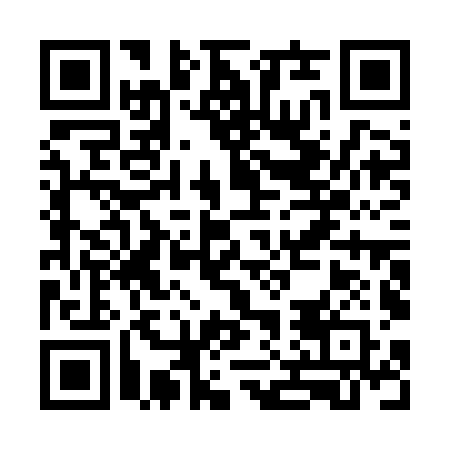 Ramadan times for Anciskiai, LithuaniaMon 11 Mar 2024 - Wed 10 Apr 2024High Latitude Method: Angle Based RulePrayer Calculation Method: Muslim World LeagueAsar Calculation Method: HanafiPrayer times provided by https://www.salahtimes.comDateDayFajrSuhurSunriseDhuhrAsrIftarMaghribIsha11Mon4:414:416:4612:314:166:176:178:1512Tue4:394:396:4412:314:186:196:198:1713Wed4:364:366:4112:314:196:226:228:1914Thu4:334:336:3912:304:216:246:248:2215Fri4:304:306:3612:304:236:266:268:2416Sat4:274:276:3312:304:256:286:288:2617Sun4:244:246:3112:304:266:306:308:2918Mon4:214:216:2812:294:286:326:328:3119Tue4:184:186:2512:294:306:346:348:3420Wed4:154:156:2312:294:316:366:368:3621Thu4:124:126:2012:284:336:386:388:3922Fri4:084:086:1712:284:346:406:408:4123Sat4:054:056:1512:284:366:426:428:4424Sun4:024:026:1212:284:386:446:448:4625Mon3:593:596:1012:274:396:466:468:4926Tue3:563:566:0712:274:416:486:488:5127Wed3:523:526:0412:274:426:506:508:5428Thu3:493:496:0212:264:446:526:528:5729Fri3:463:465:5912:264:456:546:548:5930Sat3:423:425:5612:264:476:566:569:0231Sun4:394:396:541:255:487:587:5810:051Mon4:354:356:511:255:508:008:0010:082Tue4:324:326:481:255:518:028:0210:113Wed4:284:286:461:255:538:048:0410:134Thu4:244:246:431:245:548:068:0610:165Fri4:214:216:411:245:568:088:0810:196Sat4:174:176:381:245:578:108:1010:227Sun4:134:136:351:235:598:138:1310:258Mon4:104:106:331:236:008:158:1510:289Tue4:064:066:301:236:028:178:1710:3210Wed4:024:026:281:236:038:198:1910:35